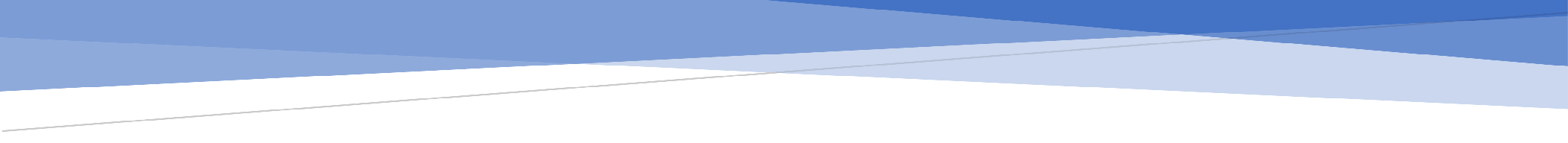 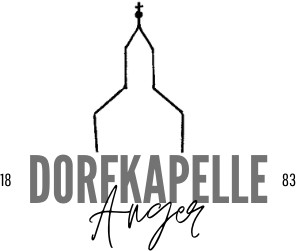 Für den Kapellenverein Anger e.V., gez. Daniela Kronner, Schriftführererin, 14.11.2022Daniela.kronner@gmx.deGesamtansicht Anfang 2021	Gesamtansicht Oktober 2022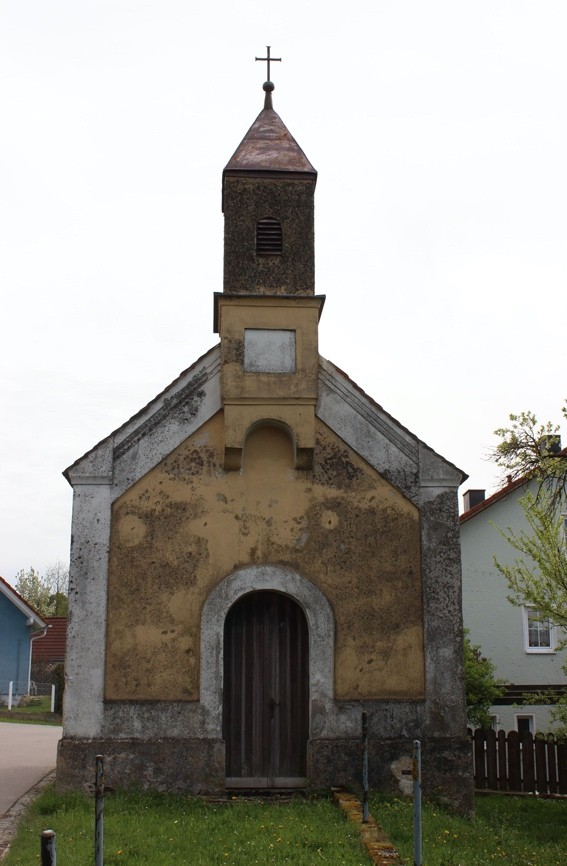 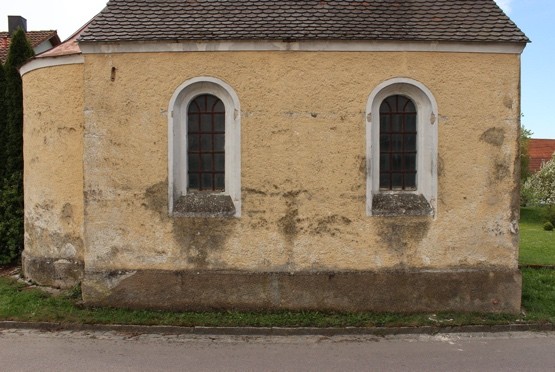 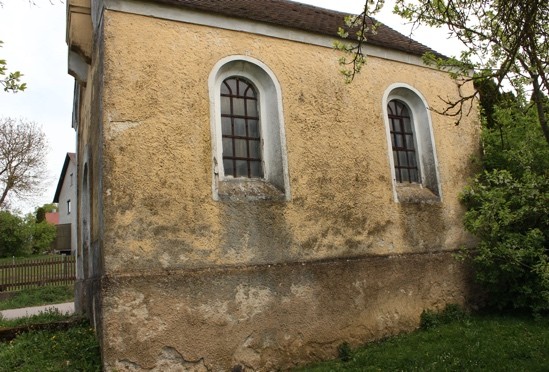 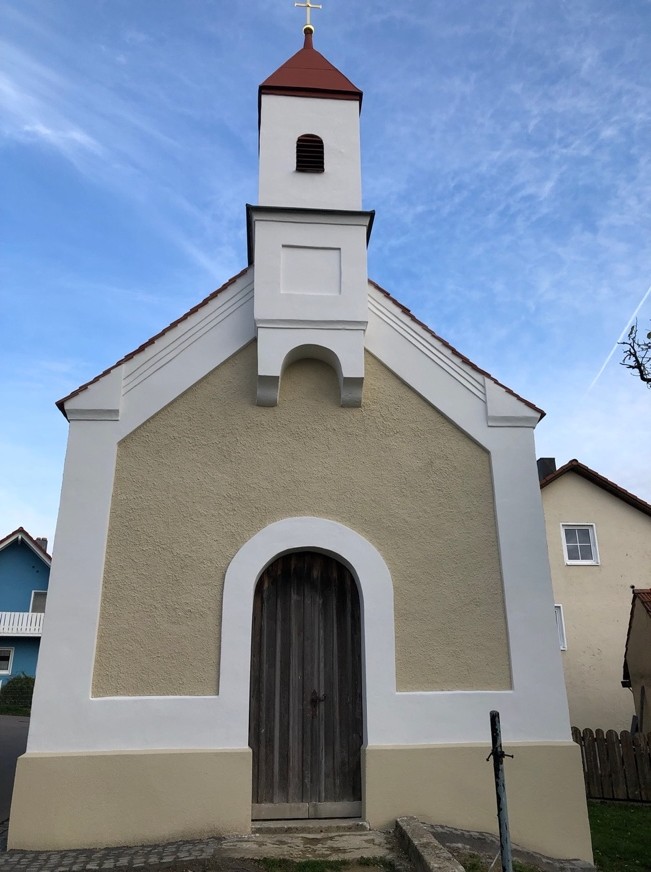 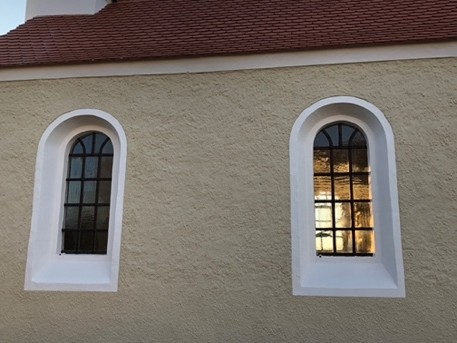 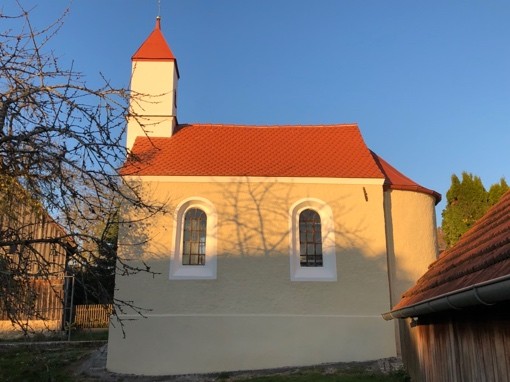 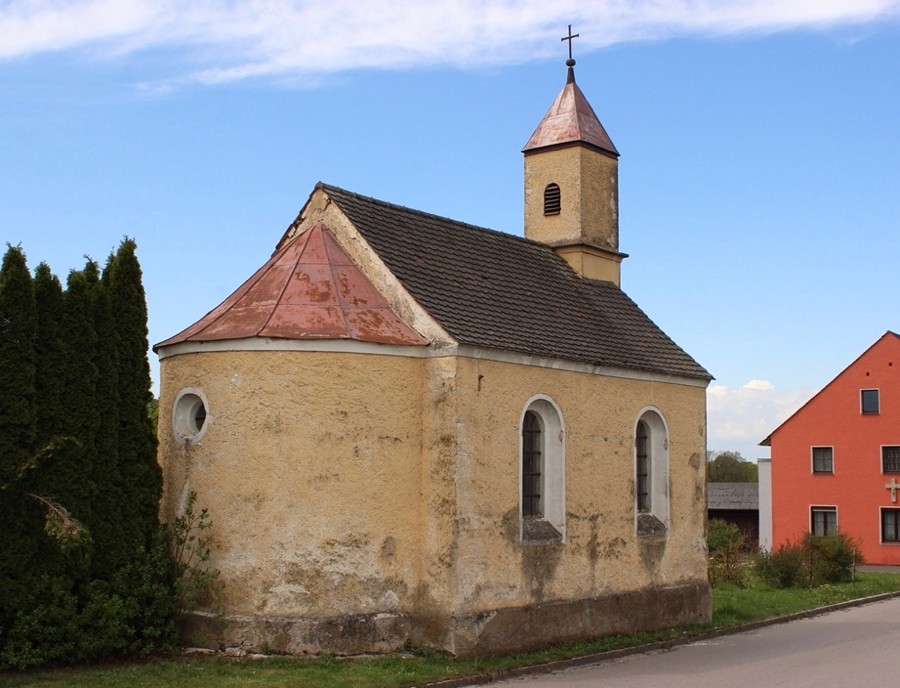 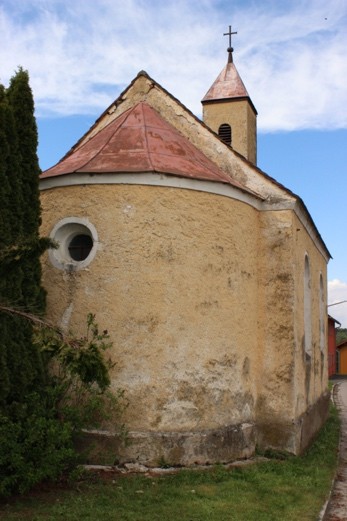 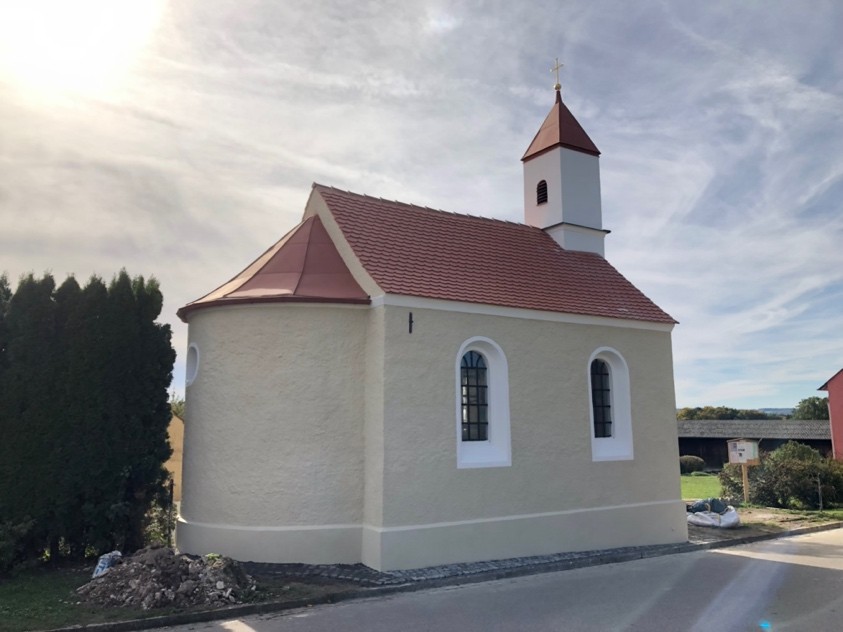 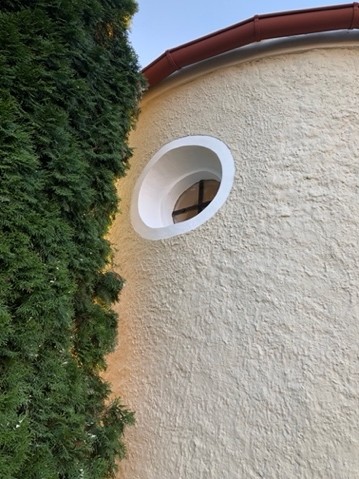 Apsis Anfang 2021	Apsis Oktober 2022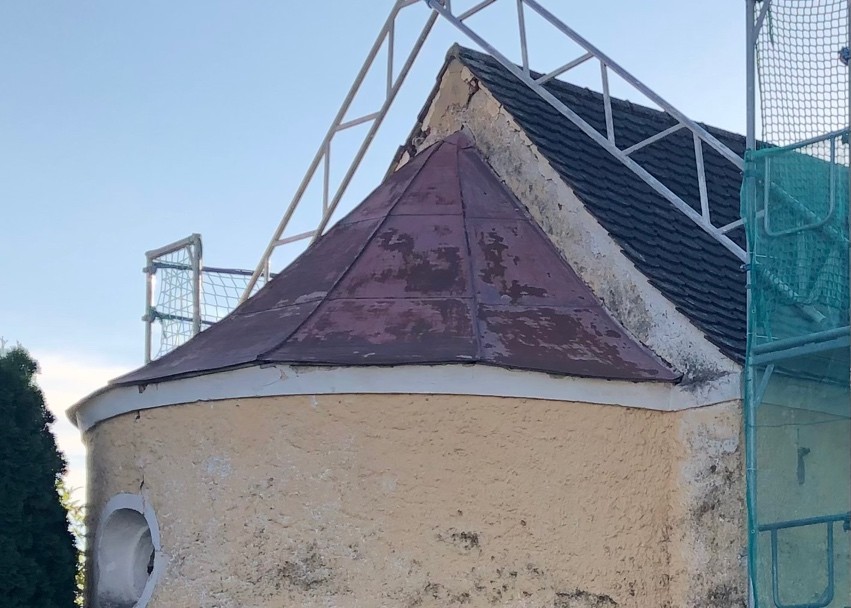 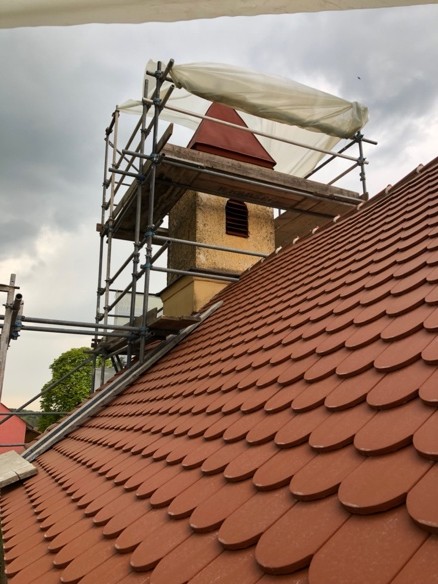 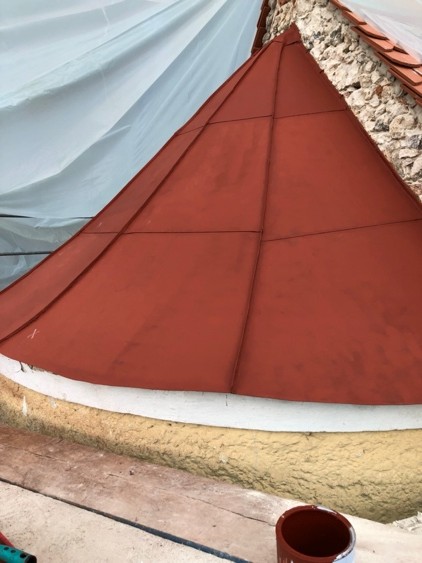 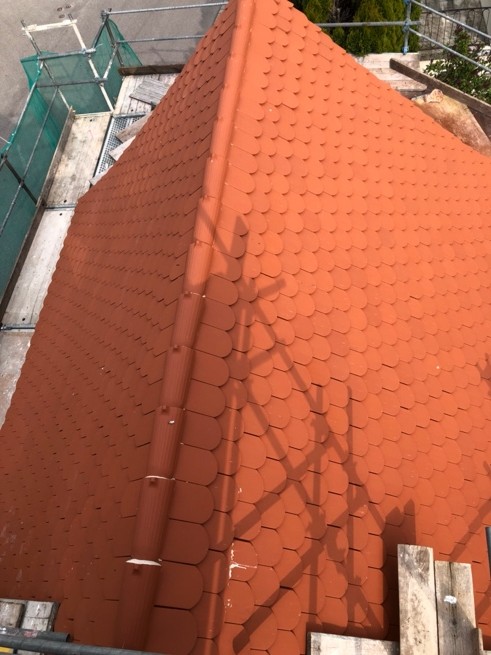 Dach Anfang 2021	Dach Oktober 2022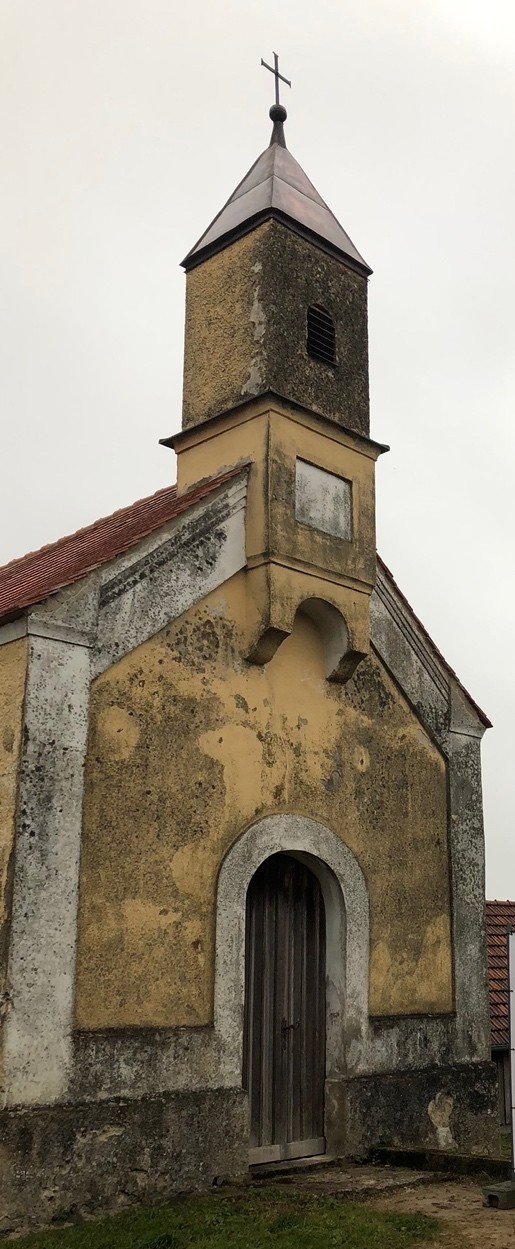 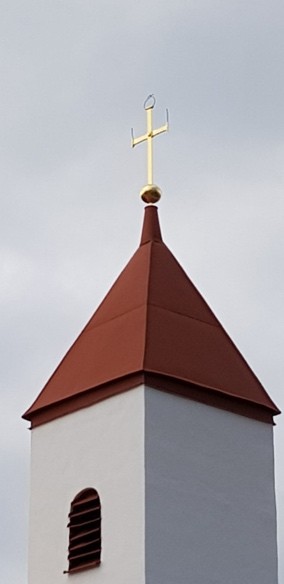 Turm Anfang 2021	Turm mit neu vergoldetem Kreuz Oktober 2022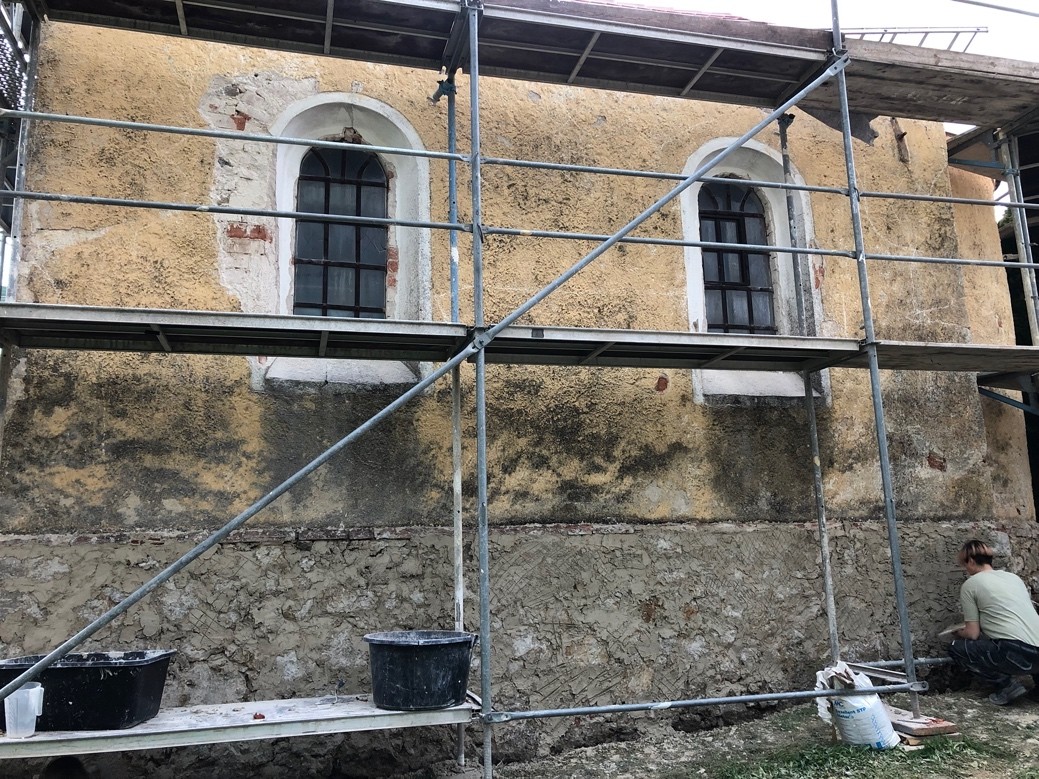 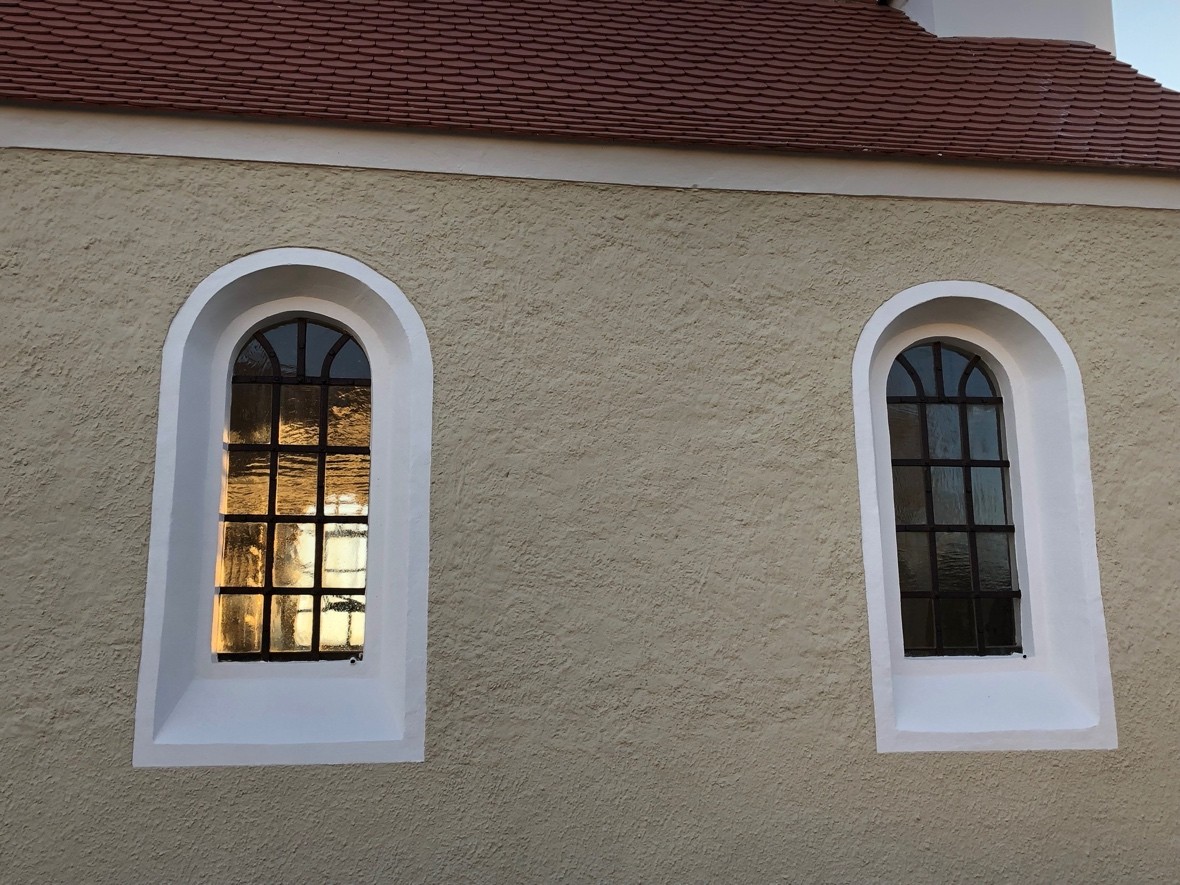 Fenster Anfang 2021	Fenster Oktober 2022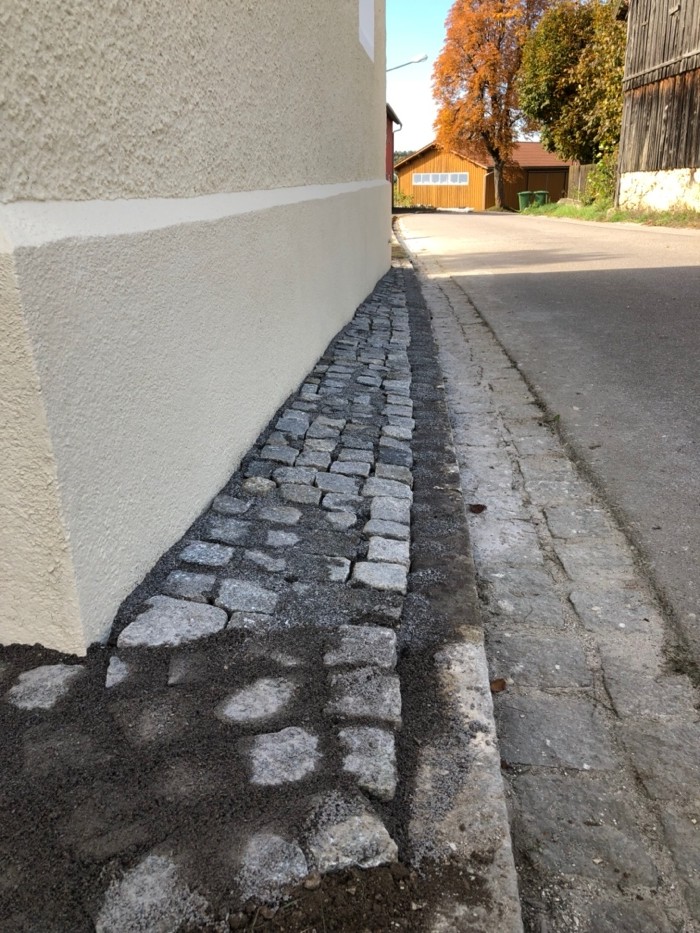 Straßenrand Anfang 2021	Gepflasterte Umrandung Oktober 2021Hier liegt uns leider kein Bild vor